“Technology Transforming the Experience of Care in the Home” SummitDirections to Leavey Center Parking Garage and Rafik B. Hariri BuildingThe following address can be used with mapping software, or as a taxi destination: 3800 Reservoir Road, NW, Washington, DC 20007.From Reservoir Road NW, take entrance number 1 into the Georgetown University Hospital complex. Please note that morning traffic around Georgetown can be heavy. Try to allow extra time to arrive at the Summit on time.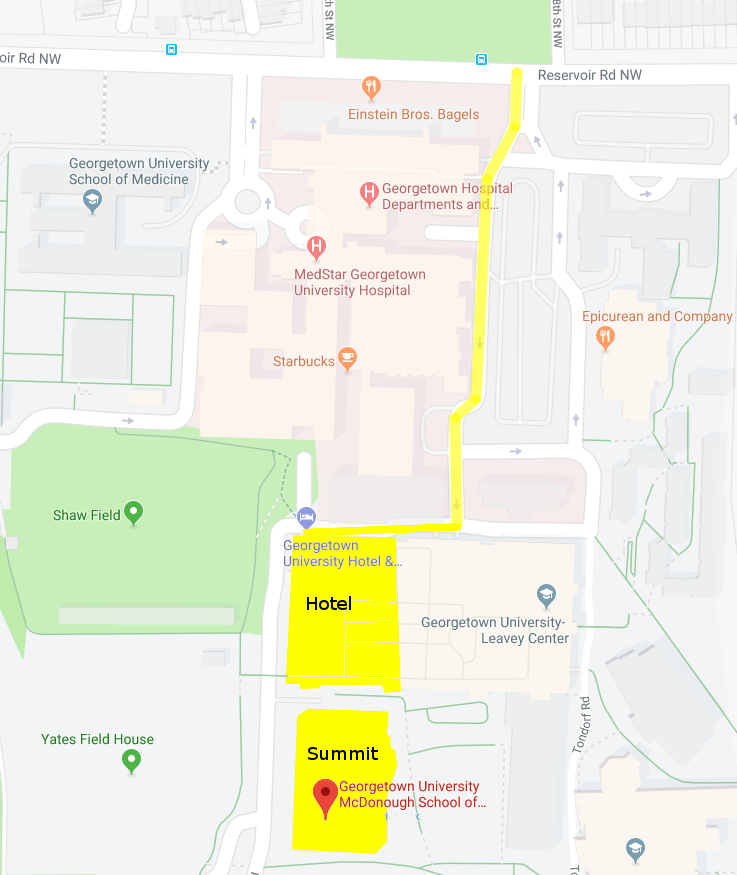 Follow the entrance lane straight until the road ends.If parking: Follow the signs for the Leavey Center Garage. From the garage, follow signs to reach the Hariri building.If dropping off at the Hotel entrance: Enter the hotel front door and proceed through the building, following signs to reach the Hariri building.Inside the Hariri building, take the elevator to the fourth floor. Fisher Colloquium is located over the bridge.For detailed information regarding ADA accessibility on campus, see https://georgetown.app.box.com/s/yugeway8lrq8zh3moljvixzq2qlnf480. 